Государственное ПроФЕССИОНАЛЬНОЕ Образовательное учреждение  Ярославской областиРЫБИНСКИЙ ТРАНСПОРТНО -ТЕХНОЛОГИЧЕСКИЙ КОЛЛЕДЖРАБОЧАЯ ПРОГРАММа МДК 01.02 Лоция внутренних водных путей(вариативная часть)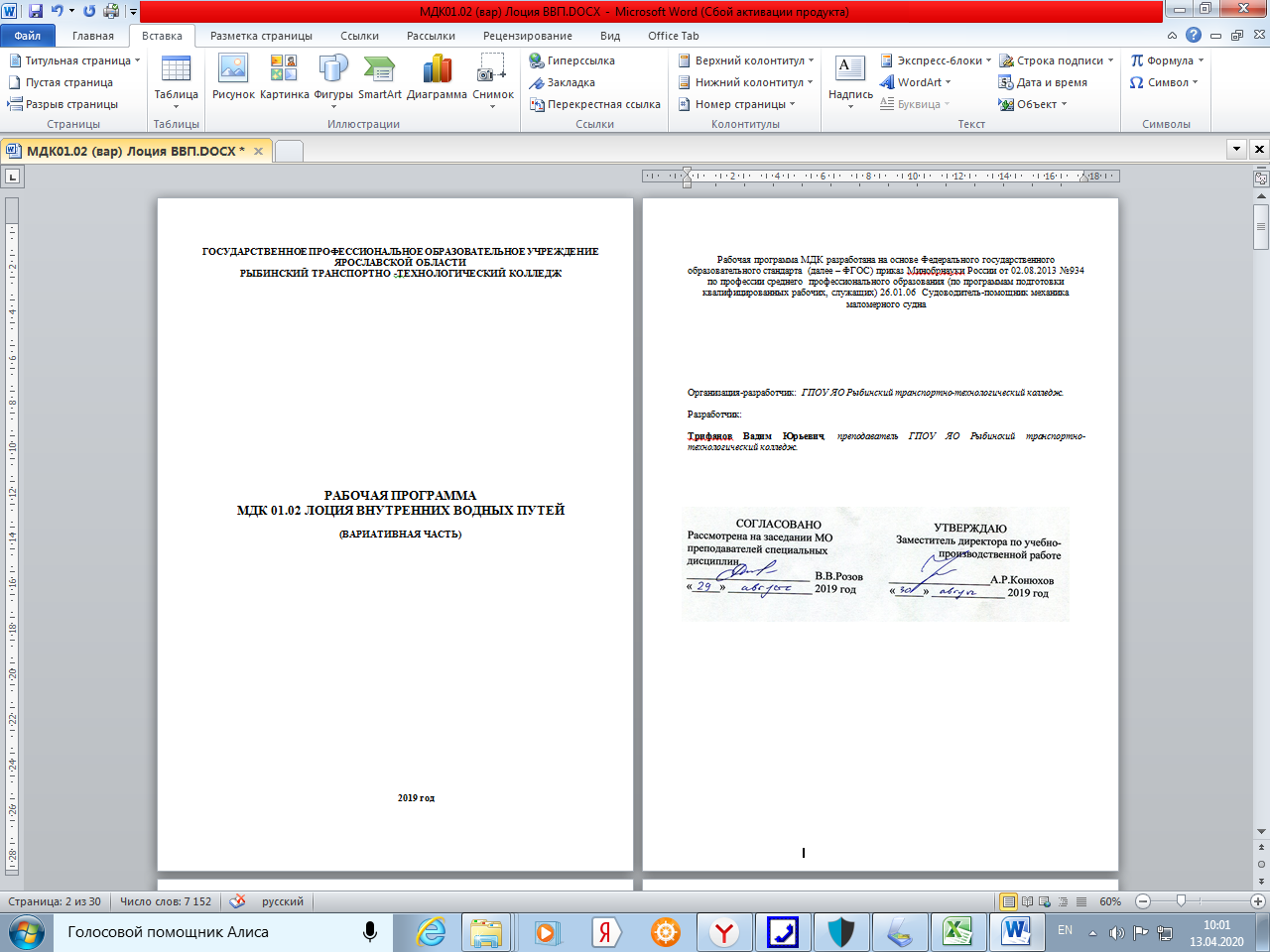 ПАСПОРТ РАБОЧЕЙ ПРОГРАММЫ  МДК  01.02 «Лоция  внутренних водных путей»1.1. Область применения рабочей программыРабочей программа МДК (далее - рабочая программа) – является частью основной профессиональной образовательной программы в соответствии с ФГОС по специальности (специальностям) СПО 26.01.06  Судоводитель-помощник механика маломерного суднаОбъектами профессиональной деятельности выпускников являются:суда морского и внутреннего водного транспорта, суда рыбопромыслового и технического флотов Выпускники должныуметь:определять на местности основные элементы рек и других участков ВВП, их навигационные опасности с целью определения безопасного курса судна;опознавать средства навигационного оборудования по силуэту, краске и символу, характеру и цвету огней и использовать их для выбора безопасного курса;читать навигационную карту и пользоваться различными навигационными пособиями;ориентироваться на местности глазомерными и инструментальными способами при выборе безопасного курса судна.знать:основы гидрологии и гидрологического режима рек, водохранилищ, озер, судоходных каналов и устьевых участков рек, впадающих в море;средства навигационного оборудования различных участков внутренних водных путей (ВВП);принципы ориентирования и основное содержание навигационных карт и пособий;общую характеристику судоходных путей бассейна;общую и специальную лоцию реки, водохранилища, канала.1.2. Место учебной дисциплины в структуре основной профессиональной образовательной программы:Рабочая программа профессиональной дисциплины может быть использована в профессиональной подготовке работников в области речного и морского транспорта при наличии основного (общего) и среднего (полного) общего образования.1.3. Цели и задачи – профессиональной дисциплины требования к результатам освоения профессиональной дисциплины: дисциплина входит в общепрофессиональный цикл.целью овладения указанным видом профессиональной деятельности и соответствующими профессиональными компетенциями обучающийся в ходе освоения профессиональной дисциплины должен:иметь практический  опыт: уметь:объяснять физическую сущность гидрологических процессов, происходящих в речном потоке;классифицировать навигационные опасности речного русла;	объяснять причины, вызывающие извилистость русла,	образования перекатов и перевалов;классифицировать перекаты по их типам, видам подвальев и сложности судоходства;	применять знания основ гидрологии, основных элементов реки и навигационных опасностей в обеспечении безопасности плавания.различать и объяснять устройство и работу составных элементов гидроузла, судоходных каналов и шлюзов;применять знания гидрологического и навигационного режима шлюзованного участка реки, судоходных каналов и шлюзов в практике судовождения.определять навигационные опасности водохранилищ, озер и морских устьев рек и учитывать их практике судовождения.измерять и определять скорость ветра в м/сек и баллах;пользоваться различными способами для определения направления и скорости ветра в судовых условиях;определять элементы ветрового волнения в судовых условиях;объяснять сущность ледового режима рек, водохранилищ, озер и судоходных каналов;учитывать ледовый режим на внутренних водных путях в части обеспечения безопасности судоходства.учитывать влияние ледового покрова затонов и зимовок на корпус судна. применять знания о портах и рейдах в практической деятельности по обеспечению безопасности судовождения.определять типы судов технического флота, выполняющих путевые работы :решать практические вопросы судовождения при проведении путевых работ.определять направление течения и наименование кромок судового хода на реках. озерах, каналах и водохранилищахиспользовать  береговые  навигационные  знаки  для  определения  безопасного  курса  при  управлении судном.использовать информационные навигационные знаки для определения безопасного курса, расхождения, обгона и стоянки судна.использовать плавучие навигационные знаки для определения безопасного курса судна.использовать навигационное оборудование каналов для безопасного движения судна;использовать сигнализацию на шлюзах и подходах к ним для безопасного процесса шлюзования судна.использовать навигационное оборудование для выбора безопасного курса при плавании по озерам и в районах морских устьев рек.уметь анализировать и учитывать факторы, влияющие на видимость в различных условиях плавания;использовать технические средства, расширяющие границы видимости, для обеспечения безопасности плавания.	выбирать оптимальные способы определения расстояний в	различных условиях плавания;определять расстояния по угловой величине предметов, по мертвой зоне видимости, с использованием бинокля, по времени и скорости движения судна, с помощью судовых технических средств судовождения;	применять практические способы определения скорости движения судна по лагу, лине корпуса судна, скорости сближения судов, с помощью РЛС, по навигационной карте.Различные способы определения расстояний. Практические способы определения скорости движения судна.ориентироваться по береговым естественным и искусственным ориентирам;ориентироваться различными способами при недостаточной видимости, малой изученности судового хода и отсутствии средств навигационного оборудования;выбирать безопасный курс судна при различных способах ориентирования.читать навигационные карты и атласы ВВП;	использовать морские навигационные карты и атласы для ориентирования и выбора безопасного курса судна.пользоваться лоциями и лоцийными описаниями для штурманской проработки маршрута предстоящего перехода;	использовать  руководства  и  рекомендации  для  плавания  в	практических  целях  судовождения  пообеспечению безопасного	плавания и стоянки судовпользоваться схемами ВВП, маршрутниками, картами и картограммами ветрового волнения, читать  и  использовать  для  безопасного  плавания  информацию  бюллетеней  и  путевых  листов, гидрометеорологической службы прогнозы погоды и штормовые предупреждения), оперативную радио информацию и циркулярные сообщения;вести прием - передачу информации о судоходных условиях в районах плавания по УКВ радиосвязиопределять степень достоверности карт и пособий;подбирать информацию о состоянии ВВП маршрута предстоящего перехода;проводить малую и большую корректуру карт, атласов, пособий и руководств для плавания.анализировать  транспортно-географическую  характеристику  судоходных  путей  бассейна:  границы бассейна, важнейшие транспортные узлы и перевалочные пункты, основные грузопотоки, гидротехнические сооружения, промышленные предприятия, населенные пункты;подразделять судоходные пути бассейна по категориям;применять навигационное описание судоходных путей бассейна для обеспечения безопасности плавания судов.уверенно определять судовой ход по навигационным огням и знакам;учитывать навигационные опасности, предупреждения на естественных участках реки.хорошо ориентироваться и определять судовой ход на больших водных площадях озер и водохранилищ;использовать судоходную обстановку для выбора безопасного курса судна, учитывать навигационные опасности, расположение убежищ;хорошо ориентироваться и определять границы судового хода при проводке судов через шлюзованные участки и каналы;учитывать особенности гидрометеорологических условий при проводке судов через шлюзованные участки и каналы;хорошо ориентироваться и вести проводку судов в период половодья, учитывая затопленные навигационные опасности, отсутствие многих навигационных знаков.грамотно, точно и качественно вести корректуру карт и пособий на уровне современности.знать:классификацию внутренних водных путей в зависимости от гидрологических, гидрометеорологических факторов и условий плавания;основы гидрологического режима реки;термины и определения элементов реки;навигационные опасности реки.сущность и назначение шлюзования рек;состав гидроузлов, условия судоходства в районе гидроузлов;устройство и основные конструктивные элементы шлюза, типы шлюзов и систем наполнения камер;сущность шлюзования судов, особенности судоходства в подходных каналах к шлюзам;назначение регулирования стока рек, виды регулирования стока;виды судоходных каналов по назначению, способу питания, поперечному сечению и в зависимости от положения относительно поверхности земли, состав основных гидротехнических сооружений судоходных каналов;основные требования к судоходству по каналам.основные сведения о водохранилище, его зонах, течениях, колебаниях уровне воды;основные сведения об озерах, морских устьях рек, их гидрологических режимах;навигационные опасности водохранилищ, озер и морских устьев рек.общие сведения о ветре как навигационной опасности, элементы и виды ветров влияние берегов на направление ветра;общие сведения о ветровых волнах как навигационной опасности, элементы ветровых волн, основные виды и формы ветрового волнения;основные фазы ледового режима рек, водохранилищ, озер и каналовосновные виды затонов и зимовок как пунктов безопасного отстоя судов.общие сведения о портах и рейдах, их видах, составе оборудования и назначения.классификацию, назначение и виды путевых работ;типы дноуглубительных земснарядов и способы их установки и работы на прорези;способы удаления извлеченного со дна реки грунта.термины, определения и классификацию средств навигационного оборудования;системы расстановки навигационных знаков;состав, назначение и принцип расстановки береговых навигационных знаков;устройство, окраску знаков и характеристики сигнальных огней;принцип действия створов: осевого, щелевого, кромочного и по оси судоходного пролета моста.состав, назначение и принцип расстановки информационных навигационных знаков;устройство, окраску знаков и характеристики огней.состав, назначение и принцип расстановки плавучих навигационных знаков;устройство, окраску и характеристики огней.состав, назначение и схемы расстановки знаков на судоходных каналах и сигнализации на шлюзах;устройство и характеристики огней.состав, назначение, схемы расстановки знаков, характеристики огней;систему МАМС расстановки плавучих навигационных знаков.определение и содержание термина "видимость";внешние факторы, влияющие на дальность видимости;технические средства, используемые для расширения границ видимостиспособы определения расстояний и скорости движения;способы ориентирования в различных условиях плавания.содержание морских навигационных карт и атласов Единой глубоководной системы (ЕГС) Европейской части России;условные обозначения морских карт и атласов ЕГС.содержание и назначение лоций и лоцийных описаний, рекомендаций судоводителям по обеспечению безопасности плавания.содержание и назначение различных справочных пособий, правил и уставных документов для плавания судов.порядок сбора, передачи и получения информации	общие сведения и порядок ведения корректуры навигационных карт, атласов, пособий и руководств для плавания.производить подъем навигационных карт, атласов и пособий и штурманскую проработку маршрута предстоящего перехода;определять габариты судового хода, расстояние по картам составлятьгидрометеорологическое описание, радиолокационную  проработку маршрута предстоящего перехода.методы изучения специальной лоции района плавания судовплавучую и береговую судоходную обстановку;лимитирующие участки естественных участков реки:навигационные опасности (перекаты, неправильные течения, затопленные объекты и т.д.)габариты судового хода, предупреждения, приметные места, населенные пункты, мосты;особенности судового хода определенные местными правилами плавания;гидрометеорологическую характеристику естественных участков реки;особенности гидрологического режима на водохранилищах и озерах;	судоходную обстановку и способы ориентирования на водохранилищах и озерах, навигационные опасности.особенности весеннего фарватера его навигационные опасности;порядок корректуры карт и ее значение в практике судовождения;поддержание пособий на уровне современности;1.4. Рекомендуемое количество часов на освоение программы учебной дисциплины:Максимальная учебная нагрузка – 60	часов, в том числе:аудиторная учебная нагрузка обучающегося – 40 часов; практические (лабораторные) занятия – 10 часов. самостоятельной работы обучающегося – 20 часов;2. СТРУКТУРА И СОДЕРЖАНИЕ УЧЕБНОЙ ДИСЦИПЛИНЫ2.1. Объем учебной дисциплины и виды учебной работы82.2. Тематический план и содержание учебной дисциплины ОП.09. «Лоция и навигационное оборудование Внутренних Водных Путей»3.УСЛОВИЯ РЕАЛИЗАЦИИ ПРОГРАММЫ ДИСЦИПЛИНЫ3.1Требования к минимальному материально-техническому обеспечению Реализация программы дисциплины требует наличия учебного кабинета ; лаборатория Лоции ВВП.*Оборудование учебного кабинета:посадочные места по количеству обучающихся;рабочее место преподавателя;комплект учебно-наглядных пособий «Лоция ВВП»;объемные модели знаков плавучей и береговой обстановки;схема единой глубоководной системы ВВП РФ;схема водного бассейна Нижнего и Среднего Дона.Технические средства обучения:компьютер с лицензионным программным обеспечением и мультимедиа проектор.комплект обучающих и тестирующих программ.3.2Информационное обеспечение обученияПеречень	рекомендуемых	учебных	изданий,	Интернет-ресурсов,	дополнительнойлитературы.Основные источники:Д.К. Земляновский «Лоция внутренних судоходных путей» изд. Транспорт,2011В.С. Удачин « Навигационные знаки и огни ,судовая сигнализация » изд. Транспорт, 1988г«Правила плавания по ВВП РФ» изд. «По Волге» 2014 гАтласы Единой Глубоководной Системы Европейской части РФДополнительные источники:«Навигационные карты озер и морей » изд. ГУНИО МОРФ.Руководства для плавания, описания огней и знаков, справочные пособия.Правила пропуска судов и составов через шлюзы ВВП РФ, изд. «По Волге» 2014Лоция озер и Азовского моря, .изд. ГУНИО МОКОНТРОЛЬ И ОЦЕНКА РЕЗУЛЬТАТОВ ОСВОЕНИЯ УЧЕБНОЙДИСЦИПЛИНЫКонтроль и оценка результатов освоения учебной дисциплины осуществляется преподавателем в процессе проведения практических занятий, тестирования, а также выполнения обучающимися индивидуальных заданий.Перечень и виды внеаудиторных работСамостоятельная работа обучающихся выполнение домашних заданий по разделу Тематика:Задачи речного транспорте , понятие о предмете «лоция».Виды течений , влияние течений на судовождениеОсновные элементы типы перекатовНазначение и виды регулирования и стока.Назначение и виды путевых  работНавигационные опасности, принципы и места их образованияКлассификация средств навигационного оборудования.Системы расстановки навигационных знаков, состав, назначение и установку на местности, форму, окраску и характеристику сигнальных огней; принципы действия створов: осевого, щелевого, кромочного и по оси судоходного пролёта моста.Опознавание информационных знаков по их форме, окраске и огням.10. Опознавание плавучих знаков по их форме, окраске и сигнальным огням.11. Опознавание регулирующей светофорной сигнализации шлюзов, паромных переправ, АРЗ.12. Опознавание плавучих знаков международной системы МАМС по их форме, окраске и сигнальным огням13. Содержание навигационных карт и атласов ЕГС Европейской части РФ.14. Условные обозначения морских навигационных карт и карт ВВП. Перечень навигационных пособий для обеспечения безопасности плавания судна.15. Содержание и назначение лоций рекомендаций судоводителям по обеспечению безопасности плавания16. Способы определения расстояния и скорости движения судна.Способы ориентирования в различных условиях плавании.Содержание и назначение справочных пособий ,правил и уставных документов. Порядок сбора, передачи и полученя информации.Правила ведения переговоров по УКВ радиосвязиМетоды изучения спец. лоции района плавания судов с использованием навигационных пособий, руководств для плавания, справочных материалов методы изучения спец. лоции района путем наращивания и обобщения опыта судоводительской практики«Подъем » схем участков Донского бассейна и описание их габаритов судового ходаИзвещения мореплавателям, их использование. «Подъем» и корректура карт, пособий, атласов. Штурманская и радиолокационная проработка маршрута. Комплексное использование карт и пособий.2627СОДЕРЖАНИЕСтр.1.ПАСПОРТ РАБОЧЕЙ ПРОГРАММЫ УЧЕБНОЙ4ДИСЦИПЛИНЫ2.СТРУКТУРА И СОДЕРЖАНИЕ УЧЕБНОЙ9ДИСЦИПЛИНЫ3.УСЛОВИЯ РЕАЛИЗАЦИИ УЧЕБНОЙ ДИСЦИПЛИНЫ174.КОНТРОЛЬ И ОЦЕНКА РЕЗУЛЬТАТОВ ОСВОЕНИЯ18УЧЕБНОЙ ДИСЦИПЛИНЫВид учебной работыОбъём часовМаксимальная учебная нагрузка (всего)60Обязательная аудиторная учебная нагрузка (всего)40в том числе:теоретические занятия      29практические занятия (ПЗ)10контрольные работы1Самостоятельная работа обучающегося (всего)20Промежуточная аттестация в форме дифференцированного зачетаНаименованиеСодержание учебного материала, лабораторные и практические работы, самостоятельная работаОбъемУровеньУровеньразделов и темобучающихся.часовосвоенияосвоения1234Раздел 1. Внутренние водные путиСодержание учебного материалаСодержание учебного материала1.Большой и малый круговорот воды в природе1Тема 1.2.Классификация ВВП в зависимости от гидрологических, гидрометеорологических факторов, по характеру2Транспортная2.движения, габаритам, использованию грузоподъемности, мощности судов и габаритных размеров; судовой21Транспортная2.движения, габаритам, использованию грузоподъемности, мощности судов и габаритных размеров; судовой1характеристика ВВПход и его габариты.Практическое занятия №1  Изучение и учёт  габаритов судового хода в практике судовожденияПрактическое занятия №1  Изучение и учёт  габаритов судового хода в практике судовождения22Содержание учебного материалаСодержание учебного материала2Содержание учебного материалаСодержание учебного материалаТема 1.3.1.Основные элементы и питание рек; фазы водного режима; колебание уровней воды в реках;  уклоны1Основы речной1.поверхностей воды в реках;1Основы речнойповерхностей воды в реках;2гидрологии:Общее понятие режима движения жидкостей:2Основные2.распределение скоростей течения в потоке по вертикалям, в плане и живому сечению;1элементы рек,основные виды неправильных течений и их влияние на безопасность движения судовтечение.Практическое занятия №2 Определeние действие течения на движение судов .Практическое занятия №2 Определeние действие течения на движение судов .2Содержание учебного материалаСодержание учебного материалаНаносные и каменистые образования в речном русле.Тема 1.4.1.Наносы и их виды перемещения в речном русле; элементы песчаных гряд, кос, побочней, высыпок, шалыг,1Тема 1.4.1.осередков и островов: виды глинистых и каменистых образований; учет влияния наносных, глинистых и1Навигационныеосередков и островов: виды глинистых и каменистых образований; учет влияния наносных, глинистых иНавигационныекаменистых образований в судовождении.1Препятствиякаменистых образований в судовождении.1ПрепятствияИзвилистость речного русла. Виды извилин. Коэффициент извилистости. Извилистость русла какИзвилистость речного русла. Виды извилин. Коэффициент извилистости. Извилистость русла как2.навигационные опасности.Яры чистые и «нечистые», ходовые яры и их учет в судовождении при2ориентированииПрактическое занятие №3   Определение навигационных опасностейПрактическое занятие №3   Определение навигационных опасностей2Содержание учебного материалаСодержание учебного материалаТема 1.5.1.Основные элементы перекатов.11Перекаты их1.Форма подвалья переката и ее влияние на движение судов. Режим перекатов.11Перекаты ихФорма подвалья переката и ее влияние на движение судов. Режим перекатов.Классификация2.Судоходная классификация; группировка перекатов по сложности и трудности судовождения3Практическое занятие №3   Определение перекатов естественной рекиПрактическое занятие №3   Определение перекатов естественной реки2Тема 1.6.Содержание учебного материалаСодержание учебного материала2УлучшениеСущность шлюзования рек. Продольные профиль зарегулированной реки; состав гидроузлов; условияСущность шлюзования рек. Продольные профиль зарегулированной реки; состав гидроузлов; условиясудоходногосудоходства в районе гидроузлов.состояния путейСудоходные шлюзы и судоподъемники. Общие сведения о судоходных шлюзах; схема, устройство иСудоходные шлюзы и судоподъемники. Общие сведения о судоходных шлюзах; схема, устройство иосновные конструктивные элементы; типы шлюзов и системы наполнения камер; причальные сооружения восновные конструктивные элементы; типы шлюзов и системы наполнения камер; причальные сооружения вкамере шлюза; общий принцип шлюзования судов.камере шлюза; общий принцип шлюзования судов.1.Общие сведения о судоподъемнике и принцип его действия.Общие сведения о судоподъемнике и принцип его действия.1Подходные каналы к шлюзам. Схема расположения подходных каналов верхнего и нижнего бьефов;Подходные каналы к шлюзам. Схема расположения подходных каналов верхнего и нижнего бьефов;течения, колебание уровней воды и особенности судоходства в подходных каналах шлюзов.течения, колебание уровней воды и особенности судоходства в подходных каналах шлюзов.Регулирование стока рек. Назначение и виды регулирования и стока. Судоходные каналы. ВидыРегулирование стока рек. Назначение и виды регулирования и стока. Судоходные каналы. Видысудоходных каналов по назначению и способу питания; гидротехнические сооружения каналов; видысудоходных каналов по назначению и способу питания; гидротехнические сооружения каналов; видыканалов относительно положения поверхности земли; основные требования к движению судов по каналам.каналов относительно положения поверхности земли; основные требования к движению судов по каналам.Назначение и виды путевых работ. Руслоочищение, дноуглубление. Выправление рек, траление руслаНазначение и виды путевых работ. Руслоочищение, дноуглубление. Выправление рек, траление русла2.реки; типы тралов; основные типы дноочистительных и дноуглубительных снарядов, способы их установкиреки; типы тралов; основные типы дноочистительных и дноуглубительных снарядов, способы их установки1и работы на прорези Виды выправи тельных сооружений.и работы на прорези Виды выправи тельных сооружений.Практическое занятие №4Практическое занятие №42Организация шлюзования судов тренажер (NTR PRO 3000)Организация шлюзования судов тренажер (NTR PRO 3000)Организация шлюзования судов тренажер (NTR PRO 3000)2Организация шлюзования судов тренажер (NTR PRO 3000)Организация шлюзования судов тренажер (NTR PRO 3000)Организация шлюзования судов тренажер (NTR PRO 3000)Содержание учебного материалаСодержание учебного материалаЭлементы и виды ветров. Способы определения скорости и направления ветра; назначение и построениеЭлементы и виды ветров. Способы определения скорости и направления ветра; назначение и построение1.розы ветров. Шкала визуальной оценки силы ветра, метровое волнение. Элементы ветровой волны, виды ирозы ветров. Шкала визуальной оценки силы ветра, метровое волнение. Элементы ветровой волны, виды и31.формы волнений: определение элементов ветрового волнения в судовых условиях; ветровые волны какформы волнений: определение элементов ветрового волнения в судовых условиях; ветровые волны какформы волнений: определение элементов ветрового волнения в судовых условиях; ветровые волны какформы волнений: определение элементов ветрового волнения в судовых условиях; ветровые волны какНавигационная опасность; шкала оценки степени волнения.Навигационная опасность; шкала оценки степени волнения.Ледовый режим на реках, водохранилищах, озерах и каналах.Ледовый режим на реках, водохранилищах, озерах и каналах.22.Фазы ледового режима: замерзание, ледостав, вскрытие Ледовое явление как навигационная опасность наФазы ледового режима: замерзание, ледостав, вскрытие Ледовое явление как навигационная опасность на22.ВВП. Защита зимующих судов от ледовых деформаций и ледоходов.ВВП. Защита зимующих судов от ледовых деформаций и ледоходов.2ВВП. Защита зимующих судов от ледовых деформаций и ледоходов.ВВП. Защита зимующих судов от ледовых деформаций и ледоходов.Тема 1.7.Основные виды затонов.Тема 1.7.3.Виды и расположение зимовок, влияние ледового покрова на зимующие суда. Защита судов от ледовыхВиды и расположение зимовок, влияние ледового покрова на зимующие суда. Защита судов от ледовых2Гидрологические и3.Виды и расположение зимовок, влияние ледового покрова на зимующие суда. Защита судов от ледовыхВиды и расположение зимовок, влияние ледового покрова на зимующие суда. Защита судов от ледовых2Гидрологические и3.деформаций. Общие сведения о портах и рейдах.деформаций. Общие сведения о портах и рейдах.2ледовые явлениядеформаций. Общие сведения о портах и рейдах.деформаций. Общие сведения о портах и рейдах.ледовые явленияПрактическое занятие №5 Определение навигационной опасности и учитывать в практике судовожденияПрактическое занятие №5 Определение навигационной опасности и учитывать в практике судовожденияПрактическое занятие №5 Определение навигационной опасности и учитывать в практике судовождениярек, водохранилищПрактическое занятие №5 Определение навигационной опасности и учитывать в практике судовожденияПрактическое занятие №5 Определение навигационной опасности и учитывать в практике судовожденияПрактическое занятие №5 Определение навигационной опасности и учитывать в практике судовождениярек, водохранилищучитывать ледовый режим в обеспечении безопасности судовождения и зимовки судов. Применять знания оучитывать ледовый режим в обеспечении безопасности судовождения и зимовки судов. Применять знания оучитывать ледовый режим в обеспечении безопасности судовождения и зимовки судов. Применять знания о2и озёр. Затоны иучитывать ледовый режим в обеспечении безопасности судовождения и зимовки судов. Применять знания оучитывать ледовый режим в обеспечении безопасности судовождения и зимовки судов. Применять знания оучитывать ледовый режим в обеспечении безопасности судовождения и зимовки судов. Применять знания о2и озёр. Затоны ипортах и рейдах в практической деятельности по обеспечению безопасности судовождения;портах и рейдах в практической деятельности по обеспечению безопасности судовождения;портах и рейдах в практической деятельности по обеспечению безопасности судовождения;зимовки; порты ипортах и рейдах в практической деятельности по обеспечению безопасности судовождения;портах и рейдах в практической деятельности по обеспечению безопасности судовождения;портах и рейдах в практической деятельности по обеспечению безопасности судовождения;зимовки; порты иКонтрольная работа №1:Контрольная работа №1:рейды.Контрольная работа №1:Контрольная работа №1:рейды.основные виды неправильных течений и их влияние на безопасность движения судов.основные виды неправильных течений и их влияние на безопасность движения судов.основные виды неправильных течений и их влияние на безопасность движения судов.основные виды неправильных течений и их влияние на безопасность движения судов.основные виды неправильных течений и их влияние на безопасность движения судов.основные виды неправильных течений и их влияние на безопасность движения судов.Наносные и каменистые образования в речном руслеНаносные и каменистые образования в речном руслеНаносные и каменистые образования в речном руслеИзвилистость речного руслаИзвилистость речного руслаПерекаты, основные элементы перекатовПерекаты, основные элементы перекатовПерекаты, основные элементы перекатов2Судоходная классификация; группировка перекатов по сложности и трудности судовождения.Судоходная классификация; группировка перекатов по сложности и трудности судовождения.Судоходная классификация; группировка перекатов по сложности и трудности судовождения.Сущность шлюзования рекСущность шлюзования рек10устройство и основные конструктивные элементы; типы шлюзов и системы наполнения камер.устройство и основные конструктивные элементы; типы шлюзов и системы наполнения камер.устройство и основные конструктивные элементы; типы шлюзов и системы наполнения камер.Назначение и виды путевых работНазначение и виды путевых работВиды устьев; морские и устьевые побережья; течения и колебания уровней воды. Навигационные опасностиВиды устьев; морские и устьевые побережья; течения и колебания уровней воды. Навигационные опасностиВиды устьев; морские и устьевые побережья; течения и колебания уровней воды. Навигационные опасностиСамостоятельная работа обучающихся выполнение домашних заданий по разделуСамостоятельная работа обучающихся выполнение домашних заданий по разделуСамостоятельная работа обучающихся выполнение домашних заданий по разделуТематика:Тематика:задачи речного транспорта, понятие о предмете «лоция»; виды течений, влияние течений на судовождениезадачи речного транспорта, понятие о предмете «лоция»; виды течений, влияние течений на судовождениезадачи речного транспорта, понятие о предмете «лоция»; виды течений, влияние течений на судовождение12Основные элементы типы перекатов; Назначение и виды регулирования и стока. Назначение и виды путевыхОсновные элементы типы перекатов; Назначение и виды регулирования и стока. Назначение и виды путевыхОсновные элементы типы перекатов; Назначение и виды регулирования и стока. Назначение и виды путевыхработ; Навигационные опасности, принципы и места их образованияработ; Навигационные опасности, принципы и места их образованияработ; Навигационные опасности, принципы и места их образованияРаздел 2 . Средства навигационного оборудования ВВПРаздел 2 . Средства навигационного оборудования ВВПТема 2.1.Содержание учебного материалаСодержание учебного материалаНазначение1.Назначение и классификация навигационных огней и знаков.Назначение и классификация навигационных огней и знаков.21классификация2Системы расстановки навигационного оборудования службы обеспечения НО.Системы расстановки навигационного оборудования службы обеспечения НО.23классификация2Системы расстановки навигационного оборудования службы обеспечения НО.Системы расстановки навигационного оборудования службы обеспечения НО.3средствПрактическое занятие №6Практическое занятие №6навигационногоОпределение направления течения и наименование кромок судового хода на реках, озерах, каналах иОпределение направления течения и наименование кромок судового хода на реках, озерах, каналах иОпределение направления течения и наименование кромок судового хода на реках, озерах, каналах и2оборудования.водохранилищахводохранилищах2оборудования.водохранилищахводохранилищахТема 2.2.Содержание учебного материалаСодержание учебного материалаТема 2.2.Назначение, установка на местности, форма, окраска навигационные знаков и их сигнальных огней.Назначение, установка на местности, форма, окраска навигационные знаков и их сигнальных огней.Назначение, установка на местности, форма, окраска навигационные знаков и их сигнальных огней.13БереговыеНазначение, установка на местности, форма, окраска навигационные знаков и их сигнальных огней.Назначение, установка на местности, форма, окраска навигационные знаков и их сигнальных огней.Назначение, установка на местности, форма, окраска навигационные знаков и их сигнальных огней.13БереговыеПринципы действия створов; огни и знаки судоходных пролетов мостов.Принципы действия створов; огни и знаки судоходных пролетов мостов.Принципы действия створов; огни и знаки судоходных пролетов мостов.навигационныеПринципы действия створов; огни и знаки судоходных пролетов мостов.Принципы действия створов; огни и знаки судоходных пролетов мостов.Принципы действия створов; огни и знаки судоходных пролетов мостов.навигационныеПрактическое занятие №7Практическое занятие №7знаки и их огниПрактическое занятие №7Практическое занятие №7знаки и их огни1.Опознавание береговых навигационных знаков по их форме и огнямОпознавание береговых навигационных знаков по их форме и огням41.Опознавание береговых навигационных знаков по их форме и огнямОпознавание береговых навигационных знаков по их форме и огням42.Опознавание навигационных знаков постоянных и наплавных мостов то форме, окраски и огнямОпознавание навигационных знаков постоянных и наплавных мостов то форме, окраски и огнямСодержание учебного материалаСодержание учебного материалаНазначение, установка на местности, форма, окраска информационных знаков и характеристика их огней.Назначение, установка на местности, форма, окраска информационных знаков и характеристика их огней.Назначение, установка на местности, форма, окраска информационных знаков и характеристика их огней.11Запрещающие знаки, указательные знаки, предупреждающие и предписывающие знаки. Сигнальные иЗапрещающие знаки, указательные знаки, предупреждающие и предписывающие знаки. Сигнальные иЗапрещающие знаки, указательные знаки, предупреждающие и предписывающие знаки. Сигнальные и11Запрещающие знаки, указательные знаки, предупреждающие и предписывающие знаки. Сигнальные иЗапрещающие знаки, указательные знаки, предупреждающие и предписывающие знаки. Сигнальные иЗапрещающие знаки, указательные знаки, предупреждающие и предписывающие знаки. Сигнальные исемафорные мачты.семафорные мачты.Тема 2.3.Практическое занятие №8Практическое занятие №8Тема 2.3.Использование информационных знаков в практике судовождения для выбора безопасного курсаИспользование информационных знаков в практике судовождения для выбора безопасного курсаИспользование информационных знаков в практике судовождения для выбора безопасного курса2ИнформационныеСодержание учебного материалаСодержание учебного материаланавигационныеНазначение, установка на местности, форма, окраска, характеристика горения сигнальных огнейНазначение, установка на местности, форма, окраска, характеристика горения сигнальных огнейзнаки и их огни.1плавучих навигационных знаков: речных вех, кромочных бакенов, кромочных буев, бакенов разделенияплавучих навигационных знаков: речных вех, кромочных бакенов, кромочных буев, бакенов разделения131судового хода, буев разделения судового хода, свальных и поворотных буев, стоящих на опасности, осевыхсудового хода, буев разделения судового хода, свальных и поворотных буев, стоящих на опасности, осевых13судового хода, буев разделения судового хода, свальных и поворотных буев, стоящих на опасности, осевыхсудового хода, буев разделения судового хода, свальных и поворотных буев, стоящих на опасности, осевыхи поворотно-осевых буёвПрактическое занятие№9Практическое занятие№9ориентирование по плавучим навигационным знакам, а ночью по их сигнальным огням в практикеориентирование по плавучим навигационным знакам, а ночью по их сигнальным огням в практикеориентирование по плавучим навигационным знакам, а ночью по их сигнальным огням в практике2судовождениясудовожденияТема 2.5.Содержание учебного материалаСодержание учебного материалаТема 2.5.1,2 Назначение, установка на местности, форма, окраска, сигнальные огни на знаках навигационного1,2 Назначение, установка на местности, форма, окраска, сигнальные огни на знаках навигационного1,2 Назначение, установка на местности, форма, окраска, сигнальные огни на знаках навигационного2Навигационное1,2 Назначение, установка на местности, форма, окраска, сигнальные огни на знаках навигационного1,2 Назначение, установка на местности, форма, окраска, сигнальные огни на знаках навигационного1,2 Назначение, установка на местности, форма, окраска, сигнальные огни на знаках навигационного2Навигационноеоборудования каналов.оборудования каналов.111оборудованиеоборудования каналов.оборудования каналов.111оборудованиеканалов и шлюзов3. Навигационное оборудование на шлюзах, паромных переправах и аварийно-ремонтных заграждениях.3. Навигационное оборудование на шлюзах, паромных переправах и аварийно-ремонтных заграждениях.3. Навигационное оборудование на шлюзах, паромных переправах и аварийно-ремонтных заграждениях.2Практическое занятие №10Практическое занятие №102Опознавание регулирующей светофорной сигнализации шлюзов, паромных переправ, АРЗОпознавание регулирующей светофорной сигнализации шлюзов, паромных переправ, АРЗ2Опознавание регулирующей светофорной сигнализации шлюзов, паромных переправ, АРЗОпознавание регулирующей светофорной сигнализации шлюзов, паромных переправ, АРЗСодержание учебного материалаСодержание учебного материалаНазначение, установка, форма, окраска, сигнальные огни навигационных плавучих знаков системыНазначение, установка, форма, окраска, сигнальные огни навигационных плавучих знаков системыМАМС-А.МАМС-А.Кардинальные плавучие навигационные знаки.Кардинальные плавучие навигационные знаки.12Латеральные навигационные плавучие знаки.Латеральные навигационные плавучие знаки.Знаки ограждения навигационных отдельных опасностей малых размеров.Знаки ограждения навигационных отдельных опасностей малых размеров.Знаки обозначения осей морских каналов и фарватеров. Знаки специального назначенияЗнаки обозначения осей морских каналов и фарватеров. Знаки специального назначенияПрактическое занятие №11Практическое занятие №114Опознавание плавучих знаков международной системы МАМС по их форме, окраске и сигнальным огням.Опознавание плавучих знаков международной системы МАМС по их форме, окраске и сигнальным огням.4Опознавание плавучих знаков международной системы МАМС по их форме, окраске и сигнальным огням.Опознавание плавучих знаков международной системы МАМС по их форме, окраске и сигнальным огням.Тема 2.6.Контрольная работа №2Контрольная работа №2Тема 2.6.Системы расстановки навигационного оборудования службы обеспечения НО. Принципы действия створов;Системы расстановки навигационного оборудования службы обеспечения НО. Принципы действия створов;Плавучие знакиСистемы расстановки навигационного оборудования службы обеспечения НО. Принципы действия створов;Системы расстановки навигационного оборудования службы обеспечения НО. Принципы действия створов;Плавучие знакиогни и знаки судоходных пролетов мостов. Запрещающие знаки, указательные знаки, предупреждающие иогни и знаки судоходных пролетов мостов. Запрещающие знаки, указательные знаки, предупреждающие имеждународнойогни и знаки судоходных пролетов мостов. Запрещающие знаки, указательные знаки, предупреждающие иогни и знаки судоходных пролетов мостов. Запрещающие знаки, указательные знаки, предупреждающие имеждународнойпредписывающие знаки. Сигнальные и семафорные мачты. Опознавание плавучих знаков по их форме, окраскепредписывающие знаки. Сигнальные и семафорные мачты. Опознавание плавучих знаков по их форме, окраскесистемы МАМСпредписывающие знаки. Сигнальные и семафорные мачты. Опознавание плавучих знаков по их форме, окраскепредписывающие знаки. Сигнальные и семафорные мачты. Опознавание плавучих знаков по их форме, окраске2системы МАМСи сигнальным огням. Навигационное оборудование на шлюзах, паромных переправах и аварийно-ремонтныхи сигнальным огням. Навигационное оборудование на шлюзах, паромных переправах и аварийно-ремонтных2дляи сигнальным огням. Навигационное оборудование на шлюзах, паромных переправах и аварийно-ремонтныхи сигнальным огням. Навигационное оборудование на шлюзах, паромных переправах и аварийно-ремонтныхдлязаграждениях. Опознавание плавучих знаков международной системы МАМС по их форме, окраске изаграждениях. Опознавание плавучих знаков международной системы МАМС по их форме, окраске ирегиона А.заграждениях. Опознавание плавучих знаков международной системы МАМС по их форме, окраске изаграждениях. Опознавание плавучих знаков международной системы МАМС по их форме, окраске ирегиона А.сигнальным огням.сигнальным огням.сигнальным огням.сигнальным огням.Самостоятельная работа обучающихся выполнение домашних заданий по разделуСамостоятельная работа обучающихся выполнение домашних заданий по разделуТематика: Классификация средств навигационного оборудования; системы расстановки навигационныхТематика: Классификация средств навигационного оборудования; системы расстановки навигационныхзнаков, состав, назначение и установку на местности, форму, окраску и характеристику сигнальных огней;знаков, состав, назначение и установку на местности, форму, окраску и характеристику сигнальных огней;принципы действия створов: осевого, щелевого, кромочного и по оси судоходного пролёта моста.принципы действия створов: осевого, щелевого, кромочного и по оси судоходного пролёта моста.Опознавание информационных знаков по их форме, окраске и огням. Опознавание плавучих знаков по их форме,Опознавание информационных знаков по их форме, окраске и огням. Опознавание плавучих знаков по их форме,12окраске и сигнальным огням. Опознавание регулирующей светофорной сигнализации шлюзов, паромныхокраске и сигнальным огням. Опознавание регулирующей светофорной сигнализации шлюзов, паромныхпереправ, АРЗ. Опознавание плавучих знаков международной системы МАМС по их форме, окраске ипереправ, АРЗ. Опознавание плавучих знаков международной системы МАМС по их форме, окраске исигнальным огням.сигнальным огням.Дифференцированный зачетДифференцированный зачет2Содержание учебного материалаСодержание учебного материала18Тема 3.01.Навигационные карты, лоции, руководства для плавания и их содержание, условные обозначения1Тема 3.01.карт, проекция карт Меркатора и ГауссаНавигационныекарт, проекция карт Меркатора и ГауссаНавигационныеЛоции, их назначение и содержание. Краткое описание судовых ходов, убежищ, огней и знаков озер и2пособия иЛоции, их назначение и содержание. Краткое описание судовых ходов, убежищ, огней и знаков озер и2пособия и2морей. Рекомендации судоводителям по обеспечению безопасности плавания и маневрирования судов на1руководства для2морей. Рекомендации судоводителям по обеспечению безопасности плавания и маневрирования судов на1руководства дляразличных участках ВВП.плаванияразличных участках ВВП.плаванияПрактическое занятие №13Практическое занятие №13НавигационныеПрактическое занятие №13Практическое занятие №13НавигационныеИспользование руководств и рекомендаций в практике судовожденияИспользование руководств и рекомендаций в практике судовождения2карты и ихИспользование руководств и рекомендаций в практике судовожденияИспользование руководств и рекомендаций в практике судовождения2карты и их12содержаниеУсловные обозначения и чтение навигационных карт и атласов ЕГС РФ.Условные обозначения и чтение навигационных карт и атласов ЕГС РФ.содержаниеСамостоятельная работа обучающихся выполнение домашних заданий по разделуСамостоятельная работа обучающихся выполнение домашних заданий по разделу2Самостоятельная работа обучающихся выполнение домашних заданий по разделуСамостоятельная работа обучающихся выполнение домашних заданий по разделу2Тематика: Содержание навигационных карт и атласов ЕГС Европейской части РФ. Условные обозначенияТематика: Содержание навигационных карт и атласов ЕГС Европейской части РФ. Условные обозначения2Тематика: Содержание навигационных карт и атласов ЕГС Европейской части РФ. Условные обозначенияТематика: Содержание навигационных карт и атласов ЕГС Европейской части РФ. Условные обозначенияморских навигационных карт и карт ВВП. Перечень навигационных пособий для обеспечения безопасностиморских навигационных карт и карт ВВП. Перечень навигационных пособий для обеспечения безопасностиплавания судна. Содержание и назначение лоций рекомендаций судоводителям по обеспечению безопасностиплавания судна. Содержание и назначение лоций рекомендаций судоводителям по обеспечению безопасностиплаванияплаванияСодержание учебного материалаСодержание учебного материалаСпособы определения расстояния до ориентиров с помощью бинокля технических средствсудовождения. Определение скорости судна по лагу, с помощью РЛС, по створам на мерной линии, по31.длине корпуса, по навигационной карте. Определение места судна по навигационным ориентирам. Расчеты,31.длине корпуса, по навигационной карте. Определение места судна по навигационным ориентирам. Расчеты,связанные с движением судна по скорости и времени. Навигационная прокладка движения судна.2Ориентирование на ВВП при малой изученности судового хода33Тема 3.1 Расчеты,2Справочные пособия, атласы, графики колебания уровня воды, путевые листы, уставные3Тема 3.1 Расчеты,2документы, регламентирующие безопасность плавания судовсвязанные сдокументы, регламентирующие безопасность плавания судовсвязанные сПрактическое занятие №14Практическое занятие №14движением судна,Практическое занятие №14Практическое занятие №142движением судна,Расчеты, связанные с движением судна на атласах ЕГС РФ и навигационных картахРасчеты, связанные с движением судна на атласах ЕГС РФ и навигационных картах2способыРасчеты, связанные с движением судна на атласах ЕГС РФ и навигационных картахРасчеты, связанные с движением судна на атласах ЕГС РФ и навигационных картахспособыСамостоятельная работа обучающихся выполнение домашних заданий по разделуСамостоятельная работа обучающихся выполнение домашних заданий по разделуориентированияСамостоятельная работа обучающихся выполнение домашних заданий по разделуСамостоятельная работа обучающихся выполнение домашних заданий по разделуориентированияТематика: Способы определения расстояния и скорости движения судна. Способы ориентирования вТематика: Способы определения расстояния и скорости движения судна. Способы ориентирования вСправочныеТематика: Способы определения расстояния и скорости движения судна. Способы ориентирования вТематика: Способы определения расстояния и скорости движения судна. Способы ориентирования в6Справочныеразличных условиях плавании. Содержание и назначение справочных пособий ,правил и уставных документов.различных условиях плавании. Содержание и назначение справочных пособий ,правил и уставных документов.6пособия иразличных условиях плавании. Содержание и назначение справочных пособий ,правил и уставных документов.различных условиях плавании. Содержание и назначение справочных пособий ,правил и уставных документов.пособия иПорядок сбора, передачи и получения информации. Правила ведения переговоров по УКВ радиосвязиПорядок сбора, передачи и получения информации. Правила ведения переговоров по УКВ радиосвязиинформация оПорядок сбора, передачи и получения информации. Правила ведения переговоров по УКВ радиосвязиПорядок сбора, передачи и получения информации. Правила ведения переговоров по УКВ радиосвязиинформация оКонтрольная работа №3Контрольная работа №3судоходныхКонтрольная работа №3Контрольная работа №3условияхсущность и необходимость ориентирования на ВВП, внешние факторы, влияющие на дальность видимостисущность и необходимость ориентирования на ВВП, внешние факторы, влияющие на дальность видимостиусловияхориентиров, технические средства, влияющие на расширение границ видимости, содержание и назначениеориентиров, технические средства, влияющие на расширение границ видимости, содержание и назначениеориентиров, технические средства, влияющие на расширение границ видимости, содержание и назначениеориентиров, технические средства, влияющие на расширение границ видимости, содержание и назначениелоций рекомендаций судоводителям по обеспечению безопасности плавания, читать навигационные карты илоций рекомендаций судоводителям по обеспечению безопасности плавания, читать навигационные карты иатласы ЕГС, использовать навигационные карты и атласы ЕГС для ориентирования, выбора безопасного курсаатласы ЕГС, использовать навигационные карты и атласы ЕГС для ориентирования, выбора безопасного курса2судна и производства расчетов , связанных с движением судна, способы определения расстояния и скоростисудна и производства расчетов , связанных с движением судна, способы определения расстояния и скоростидвижения судна, способы ориентирования в различных условиях плавания, использование информационнойдвижения судна, способы ориентирования в различных условиях плавания, использование информационнойбюллетени, путевых листков, прогноза погоды, циркулярных сообщений, вести приемо-передача информации обюллетени, путевых листков, прогноза погоды, циркулярных сообщений, вести приемо-передача информации осудоходных условиях по УКВ радиосвязи.судоходных условиях по УКВ радиосвязи.Раздел 4. Специальная лоция54Тема 4.1 ПринципыСодержание учебного материалаСодержание учебного материалаТема 4.1 ПринципыПринципы и методы изучения специальной лоции района плавания реки, водохранилища, судоходногоПринципы и методы изучения специальной лоции района плавания реки, водохранилища, судоходного21изученияПринципы и методы изучения специальной лоции района плавания реки, водохранилища, судоходногоПринципы и методы изучения специальной лоции района плавания реки, водохранилища, судоходного21изученияканалаканаласпециальной лоцииканалаканаласпециальной лоцииСамостоятельная работа обучающихся выполнение домашних заданий по разделуСамостоятельная работа обучающихся выполнение домашних заданий по разделуестественной реки,Самостоятельная работа обучающихся выполнение домашних заданий по разделуСамостоятельная работа обучающихся выполнение домашних заданий по разделуестественной реки,Тематика методы изучения спец. лоции района плавания судов с использованием навигационных пособий,Тематика методы изучения спец. лоции района плавания судов с использованием навигационных пособий,водохранилищаТематика методы изучения спец. лоции района плавания судов с использованием навигационных пособий,Тематика методы изучения спец. лоции района плавания судов с использованием навигационных пособий,2водохранилищаруководств для плавания, справочных материалов методы изучения спец. лоции района путем наращивания ируководств для плавания, справочных материалов методы изучения спец. лоции района путем наращивания и2судоходного каналаруководств для плавания, справочных материалов методы изучения спец. лоции района путем наращивания ируководств для плавания, справочных материалов методы изучения спец. лоции района путем наращивания исудоходного каналаобобщения опыта судоводительской практикиобобщения опыта судоводительской практикиобобщения опыта судоводительской практикиобобщения опыта судоводительской практикиТема 4.2 ОбщаяСодержание учебного материалаСодержание учебного материала1гидрографическая,Общая су доходная, гидрологическая и гидрометеорологическая характеристика Донского бассейнаОбщая су доходная, гидрологическая и гидрометеорологическая характеристика Донского бассейна1гидрологическая и13гидрологическая иосновные пособия по изучению судоходных путей бассейнаосновные пособия по изучению судоходных путей бассейнаметеорологическаяСамостоятельная работа обучающихся выполнение домашних заданий по разделуСамостоятельная работа обучающихся выполнение домашних заданий по разделухарактеристикаТематика общая судоходная и гидрометеорологическая характеристикаТематика общая судоходная и гидрометеорологическая характеристика2бассейна.Донского бассейна ,его границы, гидротехнические сооружения, населенные пункты, транспортные узлыДонского бассейна ,его границы, гидротехнические сооружения, населенные пункты, транспортные узлыСодержание учебного материалаСодержание учебного материалаНавигационное описание участков Нижнего Дона,1.Габариты пути, навигационные опасности, убежища, мосты, средства навигационного оборудования,211.каналы УКВ радиосвязи, выправи тельные сооружения, гидроузлы, затруднительные участки дляканалы УКВ радиосвязи, выправи тельные сооружения, гидроузлы, затруднительные участки дляплавания судов, расположение и особенностиПрактическое занятие №15Практическое занятие №15Тема 4.31.Изображение схем и навигационного описания судового хода затруднительных участков бассейна отТема 4.31.Цимлянского водохранилища до Азово-Донского морского канала.Тема 4.3Цимлянского водохранилища до Азово-Донского морского канала.Судоходная2.Изображение схемы и описание участка р. Док от Ростовского Речного Вокзала до Аксайского моста.характеристика2.Изображение схемы и описание участка р. Док от Ростовского Речного Вокзала до Аксайского моста.характеристика3.Изображение схемы и описание участка р. Дон от Аксай-ского моста до о. Малыйестественных3.Изображение схемы и описание участка р. Дон от Аксай-ского моста до о. Малыйестественных4.Изображение схемы и описание участка р. Дон ст о. Малый до переката 2-й Хохлатый.шлюзованных4.Изображение схемы и описание участка р. Дон ст о. Малый до переката 2-й Хохлатый.шлюзованных5.Изображение схемы и описание участка р. дон от переката 2-й Хохлатый до о. Бессергеневскийучастков5.Изображение схемы и описание участка р. дон от переката 2-й Хохлатый до о. Бессергеневский30участков6.Изображение схемы и описание участка р. Дон от о. Бессергеневский до о. Пухляковский.30бассейна, каналов,6.Изображение схемы и описание участка р. Дон от о. Бессергеневский до о. Пухляковский.бассейна, каналов,7.Изображение схемы и описание участка р. Дон от о. Пухляковекий до Кочетозского гидроузла.водохранилищ7.Изображение схемы и описание участка р. Дон от о. Пухляковекий до Кочетозского гидроузла.водохранилищводохранилищ8.Изображение схемы и описание участка р Дон от Кочетовского гидроузла до переката Усть-Черный.8.Изображение схемы и описание участка р Дон от Кочетовского гидроузла до переката Усть-Черный.9.Изображение схемы и описание участка р. Док ст переката Усть-Черный до переката Кагальницкий.10.Изображение схемы и описание участка Дон зт переката Кагальницкий до Николаевского гидроузла.11.Изображение схемы и описание участка р. Дон от Николаевского ГУ до переката Нижне-Камышевского12.Изображение схемы и описание участка р. Дон от Нижне-Камышевского до г. ВолгодонскСамостоятельная работа обучающихся выполнение домашних заданий по разделуСамостоятельная работа обучающихся выполнение домашних заданий по разделу12Тематика: «Подъем » схем участков Донского бассейна и описание их габаритов судового ходаТематика: «Подъем » схем участков Донского бассейна и описание их габаритов судового хода12Тематика: «Подъем » схем участков Донского бассейна и описание их габаритов судового ходаТематика: «Подъем » схем участков Донского бассейна и описание их габаритов судового ходаСодержание учебного материалаСодержание учебного материалаНазначение и правила ведения корректуры карт и пособий, применение условных обозначений дляНазначение и правила ведения корректуры карт и пособий, применение условных обозначений для22корректуры навигационных карт и пособийкорректуры навигационных карт и пособийТема 4.4Самостоятельная работа обучающихся выполнение домашних заданий по разделуСамостоятельная работа обучающихся выполнение домашних заданий по разделуПоддержаниеТематика: Извещения мореплавателям, их использование. «Подъем» и корректура карт, пособий, атласов.Тематика: Извещения мореплавателям, их использование. «Подъем» и корректура карт, пособий, атласов.6навигационныхШтурманская и радиолокационная проработка маршрута. Комплексное использование карт и пособийШтурманская и радиолокационная проработка маршрута. Комплексное использование карт и пособийкарт и пособий наКонтрольная работа № 4Контрольная работа № 4уровнеНавигационно-гидрографическое описание Донского бассейна. Навигационное описание участков НижнегоНавигационно-гидрографическое описание Донского бассейна. Навигационное описание участков НижнегосовременностиДона. Габариты пути, навигационные опасности Нижнего Дона. Убежища, мосты, средства навигационногоДона. Габариты пути, навигационные опасности Нижнего Дона. Убежища, мосты, средства навигационного2оборудования, Нижнего Дона. Каналы УКВ радиосвязи, выправи тельные сооружения, гидроузлы,оборудования, Нижнего Дона. Каналы УКВ радиосвязи, выправи тельные сооружения, гидроузлы,2оборудования, Нижнего Дона. Каналы УКВ радиосвязи, выправи тельные сооружения, гидроузлы,оборудования, Нижнего Дона. Каналы УКВ радиосвязи, выправи тельные сооружения, гидроузлы,затруднительные Участки для плавания судов Донского бассейна. Расположение и особенности судового ходазатруднительные Участки для плавания судов Донского бассейна. Расположение и особенности судового ходаНижнего Дона. Правила ведения корректуры карт и пособийНижнего Дона. Правила ведения корректуры карт и пособий14Дифференцированный зачет2ИТОГО60Результаты обученияФормы и методы контроля и оценки(освоенные умения, усвоенные знания,Формы и методы контроля и оценки(освоенные умения, усвоенные знания,результатов обучениякомпетенции)результатов обучениякомпетенции)Освоенные умения:Текущий контроль: Устный опрос;определять фазы водного режима рекОценка выполнения практических работ № 2,15 Контрольная работа № 1;Рубежный контроль:Оценка практической работы № 15Промежуточная аттестация:Дифференцированный зачетучитывать колебания уровней воды при плаванииТекущий контроль: Устный опрос;по ВВПОценка выполнения практических работ № 2,15 Контрольная работа № 1;Рубежный контроль:Оценка практической работы № 15Промежуточная аттестация:Дифференцированный зачет15учитывать действия течения на движение судов вТекущий контроль: Устный опрос;различных местах рекиОценка выполнения практических работ № 2,15 Контрольная работа № 1;Рубежный контроль:Оценка практической работы № 15Промежуточная аттестация:Дифференцированный зачетквалифицировать навигационные опасности иТекущий контроль: Устный опрос;учитывать их в  судовождении;Оценка выполнения практических работ № 3,15 Контрольная работа № 1;Рубежный контроль:Оценка практической работы № 15Промежуточная аттестация:Дифференцированный зачетучитывать степень опасности при движении судовТекущий контроль: Устный опрос;по извилистым участкам рекиОценка выполнения практических работ № 3,15 Контрольная работа № 1;Рубежный контроль:Оценка практической работы № 15Промежуточная аттестация:Дифференцированный зачеториентироваться по ходовым ярамТекущий контроль: Устный опрос;Оценка выполнения практических работ № 3,15 Контрольная работа № 1;Рубежный контроль:Оценка практической работы № 15Промежуточная аттестация:Дифференцированный зачетразличать и объяснять устройство и работуТекущий контроль: Устный опрос;составных элементов гидроузла, судоходныхОценка выполнения практических работ № 4,каналов и шлюзов;15 Контрольная работа № 1;Рубежный контроль:Оценка практической работы № 15Промежуточная аттестация:Дифференцированный зачетприменять знания гидрологического иТекущий контроль: Устный опрос;навигационного режима шлюзового участка реки,Оценка выполнения практических работ № 4,судоходных каналов и шлюзов в практике15 Контрольная работа № 1;судовожденияРубежный контроль:Оценка практической работы № 15Промежуточная аттестация:Дифференцированный зачетопределять типы судов технического флота,Текущий контроль: Устный опрос;выполняющих путевые работыОценка выполнения практических работ № 5,15 Контрольная работа № 1;Рубежный контроль:Оценка практической работы № 15Промежуточная аттестация:Дифференцированный зачетопределять навигационные опасностиТекущий контроль: Устный опрос;водохранилищ, озёр и морских устьев рек иОценка выполнения практических работ № 3,учитывать их в практике судовождения15 Контрольная работа № 1;Рубежный контроль:Оценка практической работы № 15Промежуточная аттестация:16Дифференцированный зачетизмерять и определять скорость ветра в м/с иТекущий контроль: Устный опрос;баллахОценка выполнения практических работ № 3,15 Контрольная работа № 1;Рубежный контроль:Оценка практической работы № 15Промежуточная аттестация:Дифференцированный зачетпользоваться различными способами определенияТекущий контроль: Устный опрос;направления и скорости ветра в судовых условияхОценка выполнения практических работ № 3,15 Контрольная работа № 1;Рубежный контроль:Оценка практической работы № 15Промежуточная аттестация:Дифференцированный зачетобъяснить сущность ледового режима рек,Текущий контроль: Устный опрос;водохранилищ, озер и судоходных каналовОценка выполнения практических работ № 3,15 Контрольная работа № 1;Рубежный контроль:Оценка практической работы № 15Промежуточная аттестация:Дифференцированный зачетучитывать ледовый режим в обеспеченииТекущий контроль: Устный опрос;безопасности судовождения и зимовки судовОценка выполнения практических работ № 3,15 Контрольная работа № 1;Рубежный контроль:Оценка практической работы № 15Промежуточная аттестация:Дифференцированный зачетопределять направления течения и наименованиеТекущий контроль: Устный опрос;кромок судового хода на реках, озерах, каналах иОценка выполнения практических работ № 6,водохранилища15 Контрольная работа № 2;Рубежный контроль:Оценка практической работы № 15Промежуточная аттестация:Дифференцированный зачеториентироваться по створам, а ночью по их огнямТекущий контроль: Устный опрос;в практике  судовожденияОценка выполнения практических работ № 7,15 Контрольная работа № 2;Рубежный контроль:Оценка практической работы № 15Промежуточная аттестация:Дифференцированный зачетиспользовать информационные знаки в практикеТекущий контроль: Устный опрос;судовождения для выбора безопасного курсаОценка выполнения практических работ № 8,15 Контрольная работа № 2;Рубежный контроль:Оценка практической работы № 15Промежуточная аттестация:Дифференцированный зачеториентироваться по плавучим навигационнымТекущий контроль: Устный опрос;знакам, а ночью по их сигнальным огням вОценка выполнения практических работ № 9,практике судовождения15 Контрольная работа № 2;Рубежный контроль:Оценка практической работы № 15Промежуточная аттестация:17Дифференцированный зачеториентироваться по плавучим и береговым знакамТекущий контроль: Устный опрос;на озерах и водохранилищах в практикеОценка выполнения практических работ № 9,судовождения15 Контрольная работа № 2;Рубежный контроль:Оценка практической работы № 15Промежуточная аттестация:Дифференцированный зачетанализировать и учитывать факторы, влияющиеТекущий контроль: Устный опрос;на видимость в различных условиях плаванияОценка выполнения практических работ № 9,15 Контрольная работа № 2;Рубежный контроль:Оценка практической работы № 15Промежуточная аттестация:Дифференцированный зачетвыбирать оптимальные способы определенияТекущий контроль: Устный опрос;расстояния в различных условиях плавания;Оценка выполнения практических работ № 7,ориентироваться по беговым искусственным и15 Контрольная работа № 2;естественным приметамРубежный контроль:Оценка практической работы № 15Промежуточная аттестация:Дифференцированный зачеториентироваться при недостаточной видимости,Текущий контроль: Устный опрос;малой изученности судового хода и отсутствияОценка выполнения практических работ № 7,средств навигационного оборудования15 Контрольная работа № 2;Рубежный контроль:Оценка практической работы № 15Промежуточная аттестация:Дифференцированный зачетвыбирать безопасный курс судна, используяТекущий контроль: Устный опрос;различные способы ориентированияОценка выполнения практических работ № 2 ,15 Контрольная работа № 1;Рубежный контроль:Оценка практической работы № 15Промежуточная аттестация:Дифференцированный зачетпользоваться схемами ВВП, маршрутниками,Текущий контроль: Устный опрос;картограммами ветрового волнения, графикам иОценка выполнения практических работ № 3 ,колебания уровня воды, радио локационными15 Контрольная работа № 1;пособиямиРубежный контроль:Оценка практической работы № 15Промежуточная аттестация:Дифференцированный зачетиспользовать информацию бюллетеней, путевыхТекущий контроль: Устный опрос;листков, прогноза погоды, циркулярныеОценка выполнения практических работ № 13,сообщения15 Контрольная работа №3;Рубежный контроль:Оценка практической работы № 15Промежуточная аттестация:Дифференцированный зачетвести приемо - передачу информации оТекущий контроль: Устный опрос;судоходных условиях по УКВ радиосвязиОценка выполнения практических работ № 14,15 Контрольная работа № 3;Рубежный контроль:Оценка практической работы № 15Промежуточная аттестация:18Дифференцированный зачетПроизводить «подъем» навигационных  иТекущий контроль: Устный опрос;пособий и их корректуруОценка выполнения практических работ № 13,15 Контрольная работа № 3;Рубежный контроль:Оценка практической работы № 15Промежуточная аттестация:Дифференцированный зачетпроизводить штурманскую проработку маршрутаТекущий контроль: Устный опрос;переходаОценка выполнения практических работ № 14,15 Контрольная работа № 3;Рубежный контроль:Оценка практической работы № 15Промежуточная аттестация:Дифференцированный зачетопределять габариты судового хода на деньТекущий контроль: Устный опрос;плаванияОценка выполнения практических работ № 13,15 Контрольная работа № 3;Рубежный контроль:Оценка практической работы № 15Промежуточная аттестация:Дифференцированный зачетанализировать навигационно-гидрографическуюТекущий контроль: Устный опрос;характеристику  района плавания сОценка выполнения практических работ № 14,использованием навигационных пособий, карт,15 Контрольная работа № 3;лоцийРубежный контроль:Оценка практической работы № 15Промежуточная аттестация:Дифференцированный зачетприменять в практике судовожденияТекущий контроль: Устный опрос;использование естественных ориентиров, ихОценка выполнения практических работ № 15зарисовки и фотографииКонтрольная работа № 3;Рубежный контроль:Оценка практической работы № 15Промежуточная аттестация:Дифференцированный зачетприменять навигационное описание судоходныхТекущий контроль: Устный опрос;путей в практике безопасного судовожденияОценка выполнения практических работ №  15Контрольная работа № 3;Рубежный контроль:Промежуточная аттестация:Дифференцированный зачетграмотно, точно, качественно вести корректуруТекущий контроль: Устный опрос;карт и пособий на уровне СовременностиОценка выполнения практических работ № 15Контрольная работа № 3;Рубежный контроль:Промежуточная аттестация:Дифференцированный зачетУсвоенные знания:Текущий контроль: Устный опрос;классификация ВВП в зависимости отОценка выполнения практических работ № 1,гидрологических, гидрометеорологических15 Контрольная работа № 1;факторов, по характеру движения, габаритам,Рубежный контроль:использованию грузоподъемности, мощностиОценка практической работы № 15судов и габаритных размеровПромежуточная аттестация:Дифференцированный зачет19судовой ход и его габаритыТекущий контроль: Устный опрос;Оценка выполнения практических работ № 1,15 Контрольная работа № 1;Рубежный контроль:Оценка практической работы № 15Промежуточная аттестация:Дифференцированный зачетосновы гидрологического режима рекиТекущий контроль: Устный опрос;Оценка выполнения практических работ № 2,15 Контрольная работа № 1;Рубежный контроль:Оценка практической работы № 15Промежуточная аттестация:Дифференцированный зачетосновные определения элементов рекиТекущий контроль: Устный опрос;Оценка выполнения практических работ № 3,15 Контрольная работа № 1;Рубежный контроль:Оценка практической работы № 15Промежуточная аттестация:Дифференцированный зачетнавигационные опасности, принципы и места ихТекущий контроль: Устный опрос;образованияОценка выполнения практических работ № 3,15 Контрольная работа № 1;Рубежный контроль:Оценка практической работы № 15Промежуточная аттестация:Дифференцированный зачетпринципы образования извилистости и степениТекущий контроль: Устный опрос;опасности для судовожденияОценка выполнения практических работ № 3,15 Контрольная работа № 1;Рубежный контроль:Оценка практической работы № 15Промежуточная аттестация:Дифференцированный зачетосновные элементы перекатаТекущий контроль: Устный опрос;Оценка выполнения практических работ № 3,15 Контрольная работа № 1;Рубежный контроль:Оценка практической работы № 15Промежуточная аттестация:Дифференцированный зачетпричины и место образованияТекущий контроль: Устный опрос;Оценка выполнения практических работ № 3,15 Контрольная работа № 1;Рубежный контроль:Оценка практической работы № 15Промежуточная аттестация:Дифференцированный зачетклассификацию и режим перекатовТекущий контроль: Устный опрос;Оценка выполнения практических работ № 3,15 Контрольная работа № 1;Рубежный контроль:Оценка практической работы № 15Промежуточная аттестация:20Дифференцированный зачетобъяснять причины образования перекатов иТекущий контроль: Устный опрос;переваловОценка выполнения практических работ № 3,15 Контрольная работа № 1;Рубежный контроль:Оценка практической работы № 15Промежуточная аттестация:Дифференцированный зачетклассифицировать перекаты по их типам, видам,Текущий контроль: Устный опрос;сложности и трудности судовожденияОценка выполнения практических работ № 3,15 Контрольная работа № 1;Рубежный контроль:Оценка практической работы № 15Промежуточная аттестация:Дифференцированный зачетучитывать степень опасности для судовожденияТекущий контроль: Устный опрос;при движении по конкретному типу переката сОценка выполнения практических работ № 4,учетом формы подвалья и течения на нем15 Контрольная работа № 1;Рубежный контроль:Оценка практической работы № 15Промежуточная аттестация:Дифференцированный зачетсущность и назначение шлюзования рекТекущий контроль: Устный опрос;Оценка выполнения практических работ № 4,15 Контрольная работа № 1;Рубежный контроль:Оценка практической работы № 15Промежуточная аттестация:Дифференцированный зачетсостав гидроузлов, условия судоходства в районеТекущий контроль: Устный опрос;шлюзов:  сущность шлюзования судовОценка выполнения практических работ № 4,15 Контрольная работа № 1;Рубежный контроль:Оценка практической работы № 15Промежуточная аттестация:Дифференцированный зачет Экзаменособенности судоходства в подходных каналахТекущий контроль: Устный опрос;шлюзовОценка выполнения практических работ № 4,15 Контрольная работа № 1;Рубежный контроль:Оценка практической работы № 15Промежуточная аттестация:Дифференцированный зачетсущность регулирования стока рек;Текущий контроль: Устный опрос;Оценка выполнения практических работ № 4,15 Контрольная работа № 1;Рубежный контроль:Оценка практической работы № 15Промежуточная аттестация:Дифференцированный зачетвиды судоходных каналов:Текущий контроль: Устный опрос;Оценка выполнения практических работ № 4,15 Контрольная работа № 1;Рубежный контроль:Оценка практической работы № 15Промежуточная аттестация:21Дифференцированный зачетсостав гидротехнических сооруженийТекущий контроль: Устный опрос;Оценка выполнения практических работ № 4,15 Контрольная работа № 1;Рубежный контроль:Оценка практической работы № 15Промежуточная аттестация:Дифференцированный зачетклассификация, назначение и виды путевых работТекущий контроль: Устный опрос;Оценка выполнения практических работ № 5,15 Контрольная работа № 1;Рубежный контроль:Оценка практической работы № 15Промежуточная аттестация:Дифференцированный зачеттипы земснарядов и способы установки их наТекущий контроль: Устный опрос;прорезеОценка выполнения практических работ № 5,15 Контрольная работа № 1;Рубежный контроль:Оценка практической работы № 15Промежуточная аттестация:Дифференцированный зачетспособы удаления извлечённого грунтаТекущий контроль: Устный опрос;Оценка выполнения практических работ № 5,15 Контрольная работа № 1;Рубежный контроль:Оценка практической работы № 15Промежуточная аттестация:Дифференцированный зачетвыправи тельные сооружения на рекахТекущий контроль: Устный опрос;Оценка выполнения практических работ № 5,15 Контрольная работа № 1;Рубежный контроль:Оценка практической работы № 15Промежуточная аттестация:Дифференцированный зачетосновные сведения о водохранилищах, егоТекущий контроль: Устный опрос;зонах, течениях и колебаниях уровней водыОценка выполнения практических работ № 6,15 Контрольная работа № 1;Рубежный контроль:Оценка практической работы № 15Промежуточная аттестация:Дифференцированный зачетосновные сведения об озерах, морских устьев иТекущий контроль: Устный опрос;их гидрологических режимовОценка выполнения практических работ № 6 ,15 Контрольная работа № 1;Рубежный контроль:Оценка практической работы № 15Промежуточная аттестация:Дифференцированный зачет Экзаменосновные опасности на водохранилищах, озерах иТекущий контроль: Устный опрос;морских устьяхОценка выполнения практических работ № 6,15 Контрольная работа № 1;Рубежный контроль:Оценка практической работы № 15Промежуточная аттестация:22Дифференцированный зачетобщие сведения о ветре, как навигационнойТекущий контроль: Устный опрос;опасности; элементы и виды ветров; роза ветров;Оценка выполнения практических работ № 2,влияние берегов на направление ветра15 Контрольная работа № 1;Рубежный контроль:Оценка практической работы № 15Промежуточная аттестация:Дифференцированный зачетобщее сведение о ветровых волнах, какТекущий контроль: Устный опрос;навигационной опасности, элементы ветровыхОценка выполнения практических работ № 2,волн, основные виды волн, основные виды и15 Контрольная работа № 1;формы ветрового волнения, разновидности волнРубежный контроль:Оценка практической работы № 15Промежуточная аттестация:Дифференцированный зачетосновные фазы ледового режима рек,Текущий контроль: Устный опрос;водохранилищ, озер и каналовОценка выполнения практических работ № 5,15 Контрольная работа № 1;Рубежный контроль:Оценка практической работы № 15Промежуточная аттестация:Дифференцированный зачет Экзаменосновные виды затонов и зимовок как местТекущий контроль: Устный опрос;безопасного отстоя судовОценка выполнения практических работ № 5,15 Контрольная работа № 1;Рубежный контроль:Оценка практической работы № 15Промежуточная аттестация:Дифференцированный зачетобщие сведения о портах и рейдах, их видах,Текущий контроль: Устный опрос;составе оборудования, назначенияОценка выполнения практических работ № 5,15 Контрольная работа № 1;Рубежный контроль:Оценка практической работы № 15Промежуточная аттестация:Дифференцированный зачеттермины, определение и классификацию средствТекущий контроль: Устный опрос;навигационного оборудованияОценка выполнения практических работ № 6,15 Контрольная работа № 2;Рубежный контроль:Оценка практической работы № 15Промежуточная аттестация:Дифференцированный зачетсистемы расстановки навигационных знаковТекущий контроль: Устный опрос;Оценка выполнения практических работ № 6,15 Контрольная работа № 2;Рубежный контроль:Оценка практической работы № 15Промежуточная аттестация:Дифференцированный зачетсостав, назначение и установку на местности,Текущий контроль: Устный опрос;форму, окраску и характеристику сигнальныхОценка выполнения практических работ № 6,огней15 Контрольная работа № 2;Рубежный контроль:Оценка практической работы № 15Промежуточная аттестация:23Дифференцированный зачетСНО судоходного пролёта мостаТекущий контроль: Устный опрос;Оценка выполнения практических работ № 6,15 Контрольная работа № 2;Рубежный контроль:Оценка практической работы № 15Промежуточная аттестация:Дифференцированный зачетсостав и назначение сигнализации на шлюзах:Текущий контроль: Устный опрос;паромных переправах и аварийно-ремонтныхОценка выполнения практических работ № 7,заграждениях15 Контрольная работа № 2;Рубежный контроль:Оценка практической работы № 15Промежуточная аттестация:Дифференцированный зачетназначение, установку на местности, формуТекущий контроль: Устный опрос;окраску сигнальных и на навигационных знакахОценка выполнения практических работ № 7,судоходных каналов, шлюзов15 Контрольная работа № 2;Рубежный контроль:Оценка практической работы № 15Промежуточная аттестация:Дифференцированный зачетназначение, установка, форма, окраска,Текущий контроль: Устный опрос;сигнальные огни знаков навигационногоОценка выполнения практических работ № 8,оборудования больших озёр, морских устьев и15 Контрольная работа № 2;морейРубежный контроль:Оценка практической работы № 15Промежуточная аттестация:Дифференцированный зачетсистему МАМС, расстановки плавучих знаковТекущий контроль: Устный опрос;Оценка выполнения практических работ № 11,15 Контрольная работа № 2;Рубежный контроль:Оценка практической работы № 15Промежуточная аттестация:Дифференцированный зачеториентироваться по плавучим навигационнымТекущий контроль: Устный опрос;знакам системы МАМС при плавании поОценка выполнения практических работ № 11,крупным озёрам, по морским устьям и морям15 Контрольная работа № 2;Рубежный контроль:Оценка практической работы № 15Промежуточная аттестация:Дифференцированный зачетТекущий контроль: Устный опрос;Оценка выполнения практических работ № 12,определения и содержание терминов15 Контрольная работа № 2;определения и содержание терминовРубежный контроль:«видимость»;Рубежный контроль:«видимость»;Оценка практической работы № 15Оценка практической работы № 15Промежуточная аттестация:Дифференцированный зачетспособы ориентирования в различных условияхТекущий контроль: Устный опрос;плаванияОценка выполнения практических работ № 14,15 Контрольная работа № 3;Рубежный контроль:Оценка практической работы № 15Промежуточная аттестация:24Дифференцированный зачетсодержание и назначение справочных пособийТекущий контроль: Устный опрос;,правил и уставных документовОценка выполнения практических работ № 13,15 Контрольная работа № 3;Рубежный контроль:Оценка практической работы № 15Промежуточная аттестация:Дифференцированный зачетправила ведения переговоров по УКВ радиосвязиТекущий контроль: Устный опрос;Оценка выполнения практических работ № 14Контрольная работа № 3;Рубежный контроль:Оценка практической работы № 15Промежуточная аттестация:Дифференцированный зачетобщие сведения о порядке ведения корректурыТекущий контроль: Устный опрос;навигационных карт, атласов, пособий иОценка выполнения практических работ № 14,руководств для плавания15 Контрольная работа № 3;Рубежный контроль:Оценка практической работы № 15Промежуточная аттестация:Дифференцированный зачетпорядок штурманской проработки маршрутаТекущий контроль: Устный опрос;предстоящего переходаОценка выполнения практических работ № 14,15 Контрольная работа № 3;Рубежный контроль:Оценка практической работы № 15Промежуточная аттестация:Дифференцированный зачетметоды изучения спец. лоции района плаванияТекущий контроль: Устный опрос;судов с использованием навигационных пособий,Оценка выполнения практических работ № 15руководств для плавания, справочных материалКонтрольная работа № 3;Рубежный контроль:Промежуточная аттестация:Дифференцированный зачетметоды изучения спец. лоции района путемТекущий контроль: Устный опрос;наращивания и обобщения опытаОценка выполнения практических работ №  15судоводительской практикиКонтрольная работа № 3;Рубежный контроль:Промежуточная аттестация:Дифференцированный зачетобщую судоходную и гидрометеорологическуюТекущий контроль: Устный опрос;характеристику Донского бассейна ,его границы,Оценка выполнения практических работ № 15гидротехнические  сооружения, населенныеКонтрольная работа № 3;пункты, транспортные узлыРубежный контроль:Промежуточная аттестация:Дифференцированный зачетхарактеристику участков Нижнего Дона отТекущий контроль: Устный опрос;Цимлянского водохранилища до Азово-ДонскогоОценка выполнения практических работ № 15морского каналаКонтрольная работа № 3;Рубежный контроль:Промежуточная аттестация:Дифференцированный зачетпорядок корректуры карт и ее значение в практикеТекущий контроль: Устный опрос;судовожденияОценка выполнения практических работ № 15Контрольная работа № 325Рубежный контроль:Промежуточная аттестация:Дифференцированный зачетпорядок корректуры пособий и поддержание их наТекущий контроль: Устный опрос;уровне современностиОценка выполнения практических работ № 15Контрольная работа № 3;Рубежный контроль:Промежуточная аттестация:Дифференцированный зачет